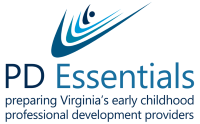 PD Essentials Governance WorkgroupAugust 8, 2023MEETING SUMMARYPresent: Lisa Denny, Cori Hill, Lucy Mitzner, Andelicia Neville, Susanne RakesAbsent: Amy Stutt, Sandy WilbergerCelebrations and AnnouncementsWelcome to Lucy Mitzner as our new VDOE contract manager!The VCU TTAC and the Partnership for People with Disabilities are moving to a new office space near Staples Mill Road which will be more accessible and offer free parking. Cori shared that the VCU School of Education has received a five million dollar, five-year grant, Workforce Ready: Supporting Community College Faculty to Prepare Scholars Serving Diverse Young Children with Disabilities.  The grant will support early childhood faculty at four low-resourced community colleges to enrich coursework and field placements with disability-related content.  GMU and ODU are partners in the grant.Susanne shared that Phillip Norman is Child Care Aware’s new Western Regional Manager.  Sharon Howell will serve in the Eastern region.Andelicia is relieved that multiple revisions to her federal grant application have been completed. Review of May Update Memo	Governance members reviewed the May memo.  Jaye pointed out registration and attendance issues from the Spring Essentials #4 and 5 trainings as a precursor to a discussion of changes in registration for training this fall.  UpdatesThe 2023-24 VDOE/PD Essentials Cooperative Agreement is in effect.  This is the final renewal year. The May, June, and July Programmatic Reports are in the Google folder.July Pointers for PD Providers was disseminated on July 20th to 632 contacts.  The topic was “Engagement in Training: Participant or Passenger” and the open rate was 55% or 319 PD providers.Governance Meeting Summary								Page 2August 8, 2023Jaye is working on cleaning up “unsubscribed” contacts in the Constant Contact list.  We have 636 total contacts.  Contacts are in lists reflecting past training participation or a “General Interest” category.  Kristen Ingram has updated the website primarily to reflect the changes instituted in 2022-23.  Review of Changes Instituted in 2022-23Jaye reviewed the results from an April 2022 survey regarding proposed changes to PD Essentials.  (See SurveyMonkey results.)  Members indicated that meetings should be open to all early childhood PD providers, that we should meet 4-5 times per year virtually with an occasional face-to-face, and that updates on state initiatives and tips and tricks for trainers are the most beneficial to them in their daily work https://www.surveymonkey.com/analyze/vxEO_2Bbv3nS8YOHiOiVzxFBQgh9DjBWnZkhXifQ2qhTc_3D?show_dashboard_tour=true&source=dashboard_listIn response to input from members and in light of very limited funding, PD Essentials and Governance meetings were each reduced to four times per year.  Pointers for PD Providers was distributed four times, and the website resources were scaled back.  We made the change from representational member participation to opening our meetings to all interested EC PD providers at meetings.  With regard to 2022-23 meeting attendance:There were 175 unique meeting participants (58, 49, 41, 27) which represented 27.5% of the 636 people on the Constant Contact mailing list.61% were past participants in PDE, VCPD, or PBC training.Participants included PD providers from RR, ITSN, TTACs, VEIPD, Early Impact, Child Care Aware, VDOE, VDBHDS, VECF, LEAs, Child Care, Higher Ed, AEII, STREAMin3, CLASS observers, Fairfax OFC, Kaplan, others26 unique participants led breakout room discussions.In comparison, the March 2022 meeting had 18 meeting participants.Governance Meeting Summary 								Page 3August 8, 2023At the September 2022 meeting, member discussed EC PD challenges that they were currently experiencing.  (See Padlet).  These challenges were addressed in breakout rooms at the December 2022, and March and June 2023 meetings. https://padlet.com/jhwellons/pd-essentials-meeting-september-20-2022-qvbrqz9fjm5hae1z2022-23 Meeting StructureSoft OpenerWelcome and Agenda ReviewUpcoming PD Essentials TrainingTraining Content Resources (guest speaker: Cori/VEIPD, Brie/ECKLC)Future Training Content Resources to Share (Early Impact Virginia [December], TTAC Online, ZTT, The Basics, PBC/Pyramid Model, Harvard Center on the Developing Child, CDC, others?)Tips and Tricks for TrainersChallenges and Solutions Discussion in Breakout RoomsOn the Website (sometimes)AnnouncementsContinuous Improvement (sometimes)  2023-24 Meeting StructureJaye anticipates a similar meeting structure for 2023-24 with an emphasis on Tips and Tricks for Trainers and breakout room discussion.  She noted that we have so many new participants whose needs should be addressed.  Speakers, activities, etc. included in past meetings will be new to our current participants.  With regard to content resources, Lisa Denny will share Early Impact Virginia content resources at the December meeting.  Cori suggested adding the Early Childhood Intervention Personnel Development Equity Center (ECPC) to the list.  Lucy mentioned WIDA and the Early Childhood Resource Hub.  She also stated that PD providers might find these resources helpful to recommend to programs that will not receive intensive coaching due to low CLASS scores but who are still seeking to improve quality.Another potential ongoing agenda item may be PD strategy resources.Jaye drafted a survey for PD providers who register for the September meeting as well as those who attended a meeting in 2022-23.  We discussed sending it out to September meeting registrants, sharing the link at the meeting, and reaching out to participants in past meetings via Constant Contact.  Lucy stated that she believes in over-sharing.Governance Meeting Summary 								Page 4August 8, 2023September 12, 2023 Meeting Agenda	See page 5.  Jaye shared the agenda for the September meeting.  Cori will serve as the producer for this meeting as our TTAC tech support is needed elsewhere at the time of the meeting.Inclusive Practices Task Force: To be or not to be?		This was not discussed as Sandy Wilberger (Task Force Co-chair) was not present.Fall Essentials for Early Childhood Professional Development Providers TrainingDates and Descriptions: See page 6.  Note that the in-person training dates have shifted to October 12 and November 16 and from the Hilton Garden Inn to the Hampton Inn in Manassas.Changes from 2023-2023Registration Woes and Trial SolutionsRegistration will open on August 14th for #1, 2 and 3a only.  #3b will register at the #3a in-person training on October 12th.  There will be no online registration in Cvent.Registration for #4 and 5 will open on October 13th.  The dates will be announced on August 14th but participants will not be able to register until October 13th.Please check your calendar, please cancel, I agree checkboxes, etc. language have been added in multiple places in Cvent.The Cvent registration site has been updated and upgraded in appearance. Essential Dates for Fall 2023September 12: PD Essentials MeetingOctober 19: Pointers for PD Providers is distributedNovember 9: Governance MeetingDecember 5: PD Essentials MeetingContinuous ImprovementJaye will attempt to issue calendar invites for future meetings accurately.  Governance members appreciated the day-of email reminder. November Agenda Items:Inclusive Practices Task ForceReview of revisions to training registrationFuture PD Essentials contract and funding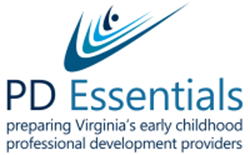 PD Essentials MeetingSeptember 12, 2023Registration Link:  https://us02web.zoom.us/meeting/register/tZElcuCrpz8jH9Uxxh1CweV_865sZ9wrzNYtAGENDASoft Opener:  What is something new that you learned this summer?  Why is it memorable?1.  Welcome2.   Agenda Review3.   PD Essentials 2022-23: Year in Review 4.  Upcoming Essentials for Early Childhood PD Providers Training Opportunities 5.  Solutions to PD Challenges (generated at the June meeting)6.  Tips and Tricks for Trainers: Making Training Stick7.  Breakout Room Discussions of Strategies for Making Training Stick 8.  Announcements9.  Upcoming Meetings10.  Continuous ImprovementEssentials for Early Childhood Professional Development ProvidersFALL 2023August 10, 2023MeetingRegisteredAttended% AttendedSeptember 2022925863December 20221277660March 20231306953June 20231025958Total45126258Average1136658Essentials #1Tues Sept 199:00-11:00RepeatedSept 201:00-3:00Understanding Adult LearnersVirtualOne 2-hour session23 participants maxPrerequisite for #2, 3a, 3bEssentials #2Thurs Oct 129:00-3:30Hampton Inn ManassasTechniques for Effective and Engaging Early Childhood TrainingIn-person30 participants max½ day AM, #3a in PMEssentials #1 prerequisiteEssentials #3aThurs Oct 12Same place and participants as Essentials #2Designing Effective and Engaging Early Childhood Training: Part OneIn-personSame 30 participants½ day PM, #2 in AMEssentials #1 and 2 prerequisitesEssentials #3bFri Oct 209:00-10:30 or1:00-2:30 RepeatedMon Oct 23 9:00-10:30RepeatedFri Oct 279:00-10:30 or11:00-12:30 or 1:00-2:30Designing Effective and Engaging Early Childhood Training: Part TwoVirtualFive identical 90-minute sessions Same participants as Essentials #2 and #3aParticipants select one session Maximum of 6 participants per session Essentials #4Thurs Nov 169:00-3:30Hampton InnManassasDelivering Effective and Engaging Early Childhood Training In-person30 participants maxFull dayNo prerequisiteEssentials #5Tues & Weds Dec 12 & 13 9:00-11:00Effective and Engaging Techniques for Virtual Training VirtualTwo 2-hour sessions23 participants maxNo prerequisite